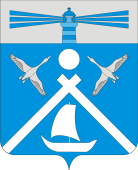 Администрация  муниципального образования «Шоинский сельсовет»Ненецкого автономного округа ПОСТАНОВЛЕНИЕот 01.03.2018 № 13пс. Шойна, Ненецкого автономного округаВ соответствии с пунктом 2 Порядка расчета размера платы за пользование жилым помещением для нанимателей жилых помещений по договорам социального найма и договорам найма жилых помещений муниципального жилищного фонда муниципального образования «Шоинский сельсовет»  Ненецкого автономного округа, утвержденного решением Совета депутатов муниципального образования «Шоинский сельсовет» Ненецкого автономного округа от 14.06.2017 № 11, Администрация муниципального образования «Шоинский сельсовет» Ненецкого автономного округа постановляет:1. Установить базовый размер платы за наем жилого помещения (НБ) в размере 66 рублей 56 копеек на 1 квадратный метр общей площади жилого помещения в месяц.2. Настоящее Постановление вступает в силу с 1 марта и подлежит официальному опубликованию (обнародованию).Глава МО «Шоинский сельсовет» НАО                                           В.А. Малыгина       			  «Об утверждении базового размера платы за наем жилого помещения муниципального жилищного фонда муниципального образования «Шоинский сельсовет» Ненецкого автономного округа»